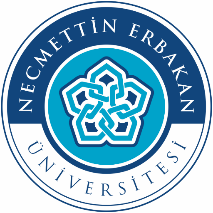 T.CNECMETTİN ERBAKAN ÜNİVERSİTESİ DİŞ HEKİMLİĞİ FAKÜLTESİDOKÜMAN KODUK.KU.LS.07T.CNECMETTİN ERBAKAN ÜNİVERSİTESİ DİŞ HEKİMLİĞİ FAKÜLTESİYAYIN TARİHİ01.11.2019T.CNECMETTİN ERBAKAN ÜNİVERSİTESİ DİŞ HEKİMLİĞİ FAKÜLTESİREVİZYON NO00BİRİM SORUMLULARI LİSTESİREVİZYON TARİHİ-BİRİM SORUMLULARI LİSTESİSAYFA NO1/1BİRİM/BÖLÜMSORUMLU ADI –SOYADIUNVANIGÖREVİDekanlıkProf. Dr. Ali Rıza TUNÇDEMİRDekanDekanDekan YardımcısıDoç.Dr.Emre KORKUTDekan Yardımcısı Dekan Yardımcısı Dekan YardımcısıDr. Öğr.Üyesi Arslan TERLEMEZDekan Yardımcısı Dekan Yardımcısı Fakülte SekreterliğiNevin ÜNALFakülte SekreteriFakülte SekreteriAğız, Diş ve Çene Cerrahisi Anabilim DalıProf.Dr.Bozkurt Kubilay IŞIKAnabilim Dalı BaşkanıAnabilim Dalı BaşkanıAğız, Diş ve Çene Radyolojisi Anabilim DalıProf.Dr.Sevgi ÖZCANAnabilim Dalı BaşkanıAnabilim Dalı BaşkanıEndodonti Anabilim DalıDoç.Dr.Melek AKMANAnabilim Dalı BaşkanıAnabilim Dalı BaşkanıOrtodonti Anabilim DalıDr. Öğr.Üyesi Ahmet Ertan SOĞANCIAnabilim Dalı BaşkanıAnabilim Dalı BaşkanıPeriodontoloji Anabilim DalıDoç.Elif ÖNCÜAnabilim Dalı BaşkanıAnabilim Dalı BaşkanıPedodonti Anabilim DalıDr. Öğr.Üyesi Hazal ÖZERAnabilim Dalı BaşkanıAnabilim Dalı BaşkanıProtetik Diş Tedavisi Anabilim DalıDr. Öğr.Üyesi E.Begüm BÜYÜKERKMENAnabilim Dalı BaşkanıAnabilim Dalı BaşkanıRestoratif Diş Tedavisi AnabilimDalıDoç.Dr.Sait KARABEKİROĞLUAnabilim Dalı BaşkanıAnabilim Dalı BaşkanıÖğrenci İşleri BirimiAli ÜZÜMCÜLERSürekli İşçiLisans ve Lisans Üstü Öğrenci İşleriTaşınır Kayıt BirimiAhmet Sinan ALTINTEPEBilgisayar İşletmeniTaşınır Kayıt İşleriSatın Alma BirimiŞenol TOPÇUŞefSatın Alma İşleriYazı İşleri BirimiHasibe DİGİLLİSürekli İşçiYazı İşleriÖzlük, Tahakkuk BirimiSeyit Ali DOĞANMüdür Yrd.Personel Özlük İşleriBilgi İşlemLokman BAYKARA   MemurBilgi İşlem Dekan Sekreterliği BirimiPerihan İpek ÖZDEN   Sürekli İşçiDekan SekreterliğiGüvenlik HizmetleriMeltem BATIRBERK    Sürekli İşçiGüvenlik HizmetleriKalite Yönetim BirimiAbdullah GÖKÇEKŞefKalite Yönetim BirimiVezneTolga BUĞDAYMemurVeznedarHasta Hakları BirimiAbdullah GÖKÇEKŞefHasta Hakları BirimiÇalışan Hakları ve Güvenliği BirimiDr. Öğr.Üyesi Arslan TERLEMEZDekan Yardımcısı Çalışan Hakları BirimiTeknik HizmetlerEnver AKYÜZ   TeknikerTeknik İşlerEnfeksiyon SorumlusuDoç.Dr.Emre KORKUTDekan YardımcısıKomite BaşkanıSterilizasyon SorumlusuDoç.Dr.Alparslan ESENÖğretim ÜyesiBölüm Kalite SorumlusuFarmakovijilans SorumlusuDoç.Dr.Alparslan ESENÖğretim ÜyesiFarmakovijilans BirimiHAZIRLAYANKONTROL EDENONAYLAYANKALİTE YÖNETİM BİRİMİKALİTE YÖNETİM DİREKTÖRÜ      DEKAN YRD.